Formation de l’Equipe de vie scolaireLes « super surveillants et cpe »1 - Chaque personnel se voit distribuer un/deux post-it et inscrit selon lui LA qualité essentielle d’un Assistant d’Education/pédagogique2 - Débriefing en équipeChacun est invité à exprimer  son point de vue en collant son post-it au tableau.3 – Bilan de l’exercice : relever ensemble les niveaux auxquels se réfère, les qualités dégagées collectivement : Individuel (qualité de l’individu) ex : douceur / gentillesseInter-individuel (qualité face aux autres, dans le relationnel) ex : à l’écouteGroupal (les qualités qui portent dans un groupe) ex : temporisationOrganisationnel (qualité qui répond aux exigences organisationnnelles de l’Equipe) ex : pragmatiqueInstitutionnel (ce qui relève des obligations et valeurs institutionnelles, républicaines) ex : droit (e)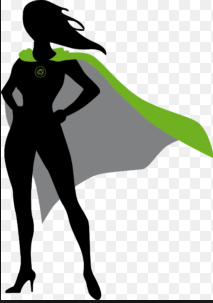 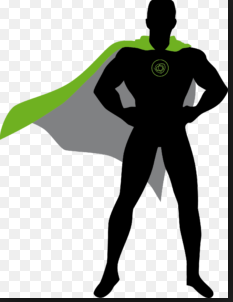 